Θέμα:  «Πρόσκληση σε  Επιμορφωτικό τηλε-Σεμινάριο για εκπαιδευτικούς και γονείς στις 18-3-2021 »            Αγαπητές συναδέλφισσες, αγαπητοί συνάδελφοι, αγαπητοί γονείς   Το ΠΕ.Κ.Ε.Σ Θεσσαλίας δια των Συντονιστριών Εκπαιδευτικού Έργου στο πλαίσιο των αρμοδιοτήτων τους και της στήριξης του εκπαιδευτικού έργου των Νηπιαγωγών, σας προσκαλούν σε επιμορφωτικό τηλε-Σεμινάριο στις 18-3-2021 και ώρα 18.00-20.00 με θέμα: «Διαχείριση Άγχους, Φόβου και Απώλειας των παιδιώνκαι στην εποχή της πανδημίας» με επιμέρους θεματικές ενότητες:Αποσαφήνιση των εννοιών Άγχος - Φόβος - Πένθος - ΘρήνοςΤα στάδια του πένθουςΟι παράγοντες που βοηθούν στην προσαρμογή της απώλειαςΟ ρόλος του σχολείου και της οικογένειαςAνάλυση Παιδικών ΣχεδίωνΘεραπευτικό παραμύθι Προσκεκλημένη εισηγήτρια θα είναι η Δρ. Σοφία Χατζηνικολάου, Διδάσκουσα στο Πανεπιστήμιο Μακεδονίας, τ. Σχολική Σύμβουλος Π.Ε., Επικεφαλής Κοινωνικού Πανεπιστημίου Ενεργών Πολιτών.  Η πανδημία του COVID-19 μαζί με τα μέτρα αντιμετώπισής της -καραντίνα, κοινωνική αποστασιοποίηση, περιορισμός μετακινήσεων, αναστολή λειτουργίας των σχολικών μονάδων- καθώς και της απώλειας συγγενικών προσώπων αποτελεί μια πρωτοφανή και ψυχοπιεστική εμπειρία που δημιουργεί έντονο stress στα παιδιά. Αισθάνονται φόβο, άγχος, θυμό και λύπη λόγω των επιπτώσεων του κορωνοϊού. Σκοπός της επιμορφωτικής συνάντησης είναι η υποστήριξη των εκπαιδευτικών στη διαχείριση και την αντιμετώπιση της απώλειας, του φόβου και του άγχους των παιδιών και τη  διατήρηση της ψυχικής τους υγείας και κατά τη διάρκεια της πανδημίας.Η επιμορφωτική συνάντηση μέσω τηλεδιάσκεψης θα πραγματοποιηθεί την Πέμπτη 18 Μαρτίου 2021, 18.00μ.μ. έως 20.00μ.μ.  Παρακαλούμε με ευθύνη των Διευθυντριών/Προισταμένων να ενημερωθούν οι γονείς του κάθε Νηπιαγωγείου για το παραπάνω επιμορφωτικό  τηλε-Σεμινάριο. Ο σύνδεσμος της τηλεδιάσκεψης είναι: https://minedu-primary.webex.com/meet/arpapadiΜε εκτίμηση      Οι  Συντονίστριες Ε.Ε. ΠΕ 60                                             Ο Οργανωτικός    Συντονιστής Μωραΐτη Τζένη – Παπαδημητρίου Άρτεμις                                  Κωτούλας Βασίλειος         ΠΕΚΕΣ Θεσσαλίας                                                                  ΠΕΚΕΣ Θεσσαλίας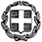 ΕΛΛΗΝΙΚΗ ΔΗΜΟΚΡΑΤΙΑΥΠΟΥΡΓΕΙΟ ΠΑΙΔΕΙΑΣ ΚΑΙ ΘΡΗΣΚΕΥΜΑΤΩΝΠΕΡΙΦΕΡΕΙΑΚΗ Δ/ΝΣΗ Π/ΘΜΙΑΣ &Δ/ΘΜΙΑΣ ΕΚΠ/ΣΗΣ ΘΕΣΣΑΛΙΑΣΠΕΡΙΦΕΡΕΙΑΚΟ ΚΕΝΤΡΟ ΕΚΠΑΙΔΕΥΤΙΚΟΥΣΧΕΔΙΑΣΜΟΥ (ΠΕ.Κ.Ε.Σ.) ΘΕΣΣΑΛΙΑΣΣΥΝΤΟΝΙΣΤΡΙΕΣ  ΕΚΠΑΙΔΕΥΤΙΚΟΥ ΕΡΓΟΥ ΠΕ 60Ταχ. Δ/νση      : Ηπείρου & Ανθ. Γαζή   Ταχ. Κώδικας  : 412 22 ΛάρισαΤηλέφωνο       : 2410619344 e- mail:artemispapademetriou@gmail.come-mail: moraititzeni@gmail.com                                        Λάρισα, 11-3-21                                        Α.Π:313Προς: Νηπιαγωγεία  παιδαγωγικής ευθύνης ΣΕΕ Μωραΐτη-                Παπαδημητρίου Ν. Μαγνησίας, Ν.Λάρισας και                Ν.Τρικάλων Κοιν: 1.  Διεύθυνση Α/θμιας Εκπαίδευσης Μαγνησίας          2. Διεύθυνση Α/θμιας Εκπαίδευσης Λάρισας          3.  Διεύθυνση Α/θμιας Εκπαίδευσης Τρικάλων 